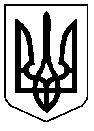 МІНІСТЕРСТВО  ОСВІТИ  І  НАУКИ  УКРАЇНИДЕПАРТАМЕНТ ОСВІТИ І НАУКИ ЛЬВІВСЬКОЇ ОБЛАСНОЇ ДЕРЖАВНОЇ АДМІНІСТРАЦІЇ79008‚ м. Львів‚ вул. Просвіти, 4а; тел. 261-54-46‚ факс 261-63-54, 261-65-70, E-mail guon@mail.lviv.uaЩодо бронювання Розпорядженням Кабінету Міністрів України від 18 березня 2015 року 
№ 493-р  “Про затвердження Переліків посад і професій військовозобов’язаних, які підлягають бронюванню на період мобілізації та на воєнний час” затверджено 22 Переліки посад і професій військовозобов’язаних, які підлягають бронюванню за органами державної влади, іншими державними органами, органами місцевого самоврядування та підприємствами, установами і організаціями на період мобілізації та на воєнний час (далі – нові Переліки посад і професій).20.07.2015 збігає строк дії відстрочок від призову на військову службу під час мобілізації та на воєнний час для військовозобов’язаних, заброньованих за органами державної влади, іншими державними органами, органами місцевого самоврядування та підприємствами, установами і організаціями відповідно до попередніх Переліків посад і професій.Просимо провести організаційну роботу щодо бронювання військовозобов’язаних (переоформлення посвідчень про відстрочку від призову з метою продовження строку їх дії) у відповідності до Організаційно-методичних вказівок щодо бронювання військовозобов’язаних за підприємствами, установами і організаціями на період мобілізації та на воєнний час.Організувати роботу щодо переоформлення посвідчень про відстрочку від призову військовозобов’язаних, оформлених відповідно до попередніх Переліків посад і професій, у яких строк дії відстрочки закінчується 20.07.2015. З метою продовження терміну їх дії та за наявності законних підстав для бронювання строк дії відстрочок від призову для таких військовозобов’язаних продовжити включно до 17.08.2015 (термін закінчення шостої черги часткової мобілізації).У подальшому бронювання військовозобов’язаних за органами державної влади, іншими державними органами, органами місцевого самоврядування та установами і організаціями здійснювати виключно за новими Переліками посад і професій, що надійшли (додаток 4) або надходитимуть у подальшому.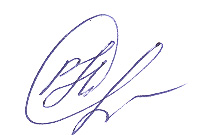 Заступник директора	 					                          Р.П. БабійСаврук  2354776Від 15.07. 2015 р. № 03-08/2042На №                          від _______________Керівникам органів управління освітою місцевого самоврядування Директорам навчальних закладів та установ освіти обласного підпорядкування 